A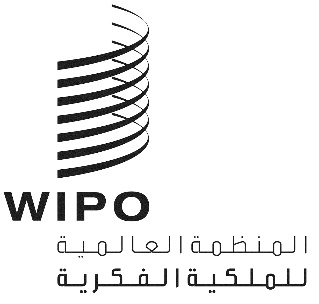 CWS/6/22الأصل: بالإنكليزيةالتاريخ: 12 سبتمبر 2018اللجنة المعنية بمعايير الويبوالدورة السادسةجنيف، من 15 إلى 19 أكتوبر 2018اقتراح وضع معيار للويبو بشأن استخدام النماذج والصور المجسّمة في وثائق الطلبات والمنشوراتوثيقة من إعداد الأمانةالمقدمةقدَّم وفد الاتحاد الروسي اقتراحاً لوضع معيار للويبو بشأن النماذج والصور المجسّمة (الثلاثية الأبعاد) إلى اللجنة المعنية بمعايير الويبو (لجنة المعايير) كي تنظر فيه إبّان دورتها السادسة. ويرد ذلك الاقتراح في مرفق هذه الوثيقة.ومن الجدير بالذكر أن الحاجة إلى توحيد القواعد والمعايير بشأن الصور المجسّمة في وثائق الملكية الفكرية مسألة خضعت للمناقشة في مختلف محافل لجنة المعايير مثل فرقة عمل XML4IP وفرقة العمل المعنية بتصاوير التصاميم.إن لجنة المعايير مدعوة إلى القيام بما يلي:أن تحيط علماً بمضمون الاقتراح الخاص بالنماذج والصور المجسّمة، كما يرد في مرفق هذه الوثيقة؛وأن تنظر في إنشاء مهمة وصفها "اقتراح توصيات بشأن النماذج والصور المجسّمة"؛وأن تنشئ فرقة العمل المعنية وتعيِّن مشرفاً عليها؛وأن تطلب من الأمانة إصدار تعميم تدعو فيه مكاتب الملكية الفكرية إلى ترشيح خبرائها إلى فرقة العمل؛وأن تطلب من فرقة العمل موافاتها، إبّان دورتها السابعة، بتقرير عن التقدم المحرز في هذا الشأن.[يلي ذلك المرفق]